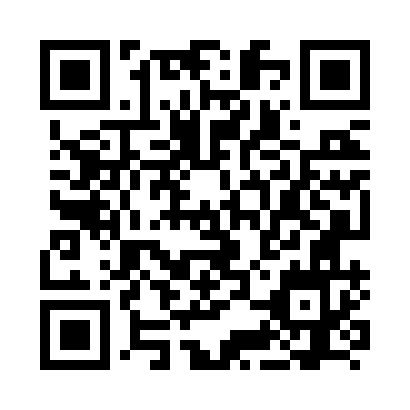 Prayer times for Cimerno, SloveniaWed 1 May 2024 - Fri 31 May 2024High Latitude Method: Angle Based RulePrayer Calculation Method: Muslim World LeagueAsar Calculation Method: HanafiPrayer times provided by https://www.salahtimes.comDateDayFajrSunriseDhuhrAsrMaghribIsha1Wed3:445:4612:575:588:0810:022Thu3:425:4412:565:598:0910:043Fri3:405:4312:566:008:1110:064Sat3:375:4112:566:008:1210:085Sun3:355:4012:566:018:1310:106Mon3:335:3812:566:028:1510:127Tue3:305:3712:566:038:1610:148Wed3:285:3612:566:038:1710:169Thu3:265:3412:566:048:1810:1810Fri3:235:3312:566:058:2010:2011Sat3:215:3212:566:068:2110:2212Sun3:195:3012:566:068:2210:2413Mon3:175:2912:566:078:2310:2614Tue3:145:2812:566:088:2410:2915Wed3:125:2712:566:088:2610:3116Thu3:105:2612:566:098:2710:3317Fri3:085:2412:566:108:2810:3518Sat3:065:2312:566:108:2910:3719Sun3:045:2212:566:118:3010:3920Mon3:025:2112:566:128:3110:4121Tue3:005:2012:566:128:3310:4322Wed2:575:1912:566:138:3410:4523Thu2:555:1812:566:148:3510:4724Fri2:545:1812:566:148:3610:4925Sat2:525:1712:576:158:3710:5126Sun2:505:1612:576:168:3810:5327Mon2:485:1512:576:168:3910:5528Tue2:465:1412:576:178:4010:5629Wed2:445:1412:576:178:4110:5830Thu2:435:1312:576:188:4211:0031Fri2:415:1212:576:198:4311:02